COMITÉ EJECUTIVO DEL FONDO MULTILATERAL
  PARA LA APLICACIÓN DEL
  PROTOCOLO DE MONTREALOctogésima quinta Reunión
Montreal, 25 – 29 de mayo de 2020Pospuesta: 19 – 22 de julio de 2020ORDEN DEL DÍA PROVISIONALApertura de la reunión.Cuestiones de organización:Aprobación del orden del día;Organización de los trabajos.Actividades de la Secretaría. Asuntos financieros:Situación de las contribuciones y los desembolsos; Informe sobre saldos y disponibilidad de recursos.Datos de los programas de país y perspectivas de cumplimiento.Evaluación: Estudio teórico revisado para la evaluación de la sostenibilidad de los logros del Protocolo de Montreal;Evaluación de las redes regionales de oficiales nacionales del ozono:Estudio teórico;Mandato para la segunda fase;Mandato para el estudio teórico para la evaluación de los proyectos de demostración para alternativas de bajo potencial de calentamiento atmosférico a los HCFC.Ejecución de programas:Informes de situación e informes sobre proyectos con requisitos específicos de presentación de informes;Informe refundido de terminación de proyectos de 2020.Planificación administrativa:Información actualizada sobre la situación de la ejecución del plan administrativo refundido del Fondo Multilateral para 2020-2022; Demoras en la presentación de tramos. Propuestas de proyectos:Reseña de las cuestiones identificadas durante el examen de proyectos; Cooperación bilateral;Programas de trabajo:Programa de trabajo del PNUD para 2020;Programa de trabajo del PNUMA para 2020;Programa de trabajo de la ONUDI para 2020;Proyectos de inversión.Reseña de los sistemas vigentes de supervisión, presentación de informes, verificación y concesión de licencias y cupos exigibles desarrollados con apoyo del Fondo Multilateral (decisión 84/85).Reseña de los proyectos de fortalecimiento institucional, con sus niveles de financiación (decisión 74/51 d)).Cuestiones relacionadas con la Enmienda de Kigali al Protocolo de Montreal:Elaboración de las directrices sobre los costos para la reducción de los HFC en los países que operan al amparo del artículo 5: Proyecto de criterios para la financiación (decisión 83/65 d));Un documento en el que se traten posibles estrategias, medidas de políticas y compromisos, así como proyectos y actividades, que se integrarían en la etapa I de los planes de reducción de los HFC para los países que operan al amparo del artículo 5, a fin de garantizar que haya límites al crecimiento y reducciones del consumo de HFC que se sostengan con el paso del tiempo (decisión 84/54 b);Proyecto de directrices para la preparación de planes de reducción de los HFC para los países que operan al amparo del artículo 5 (decisión 84/54 a));Análisis del nivel y las modalidades de financiación para la reducción de los HFC en el sector de servicio y mantenimiento de equipos de refrigeración (decisiones 83/65 b) y    84/85 b) ii);Un informe de síntesis en el que se describan las mejores prácticas y las maneras en que el Comité Ejecutivo puede considerar cómo llevar a la práctica el párrafo 24 de la decisión XXVIII/2 (decisión 84/87 b));Eficiencia energética:Documento sobre maneras de llevar a la práctica el párrafo 16 de la decisión XXVIII/2 y el párrafo 2 de la decisión XXX/5 de las Partes (decisión 84/88);Marco para la celebración de consultas con los fondos y las instituciones financieras pertinentes para explorar la movilización de recursos financieros adicionales para mantener o aumentar la eficiencia energética al sustituir los HFC por refrigerantes de bajo potencial de calentamiento atmosférico en el sector de refrigeración y aire acondicionado (decisión 84/89);Aspectos clave relacionados con las tecnologías de control del HFC-23 como subproducto (decisiones 84/90 y 84/91).Informe del Subgrupo sobre el sector de producción.Otros asuntos.Aprobación del informe.Clausura de la reunión.NACIONESUNIDASNACIONESUNIDASEP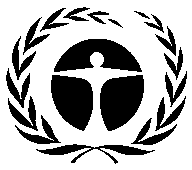 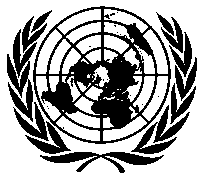 Programa de lasNaciones Unidaspara el Medio AmbienteDistr.GENERALUNEP/OzL.Pro/ExCom/85/122 de abril de 2020ESPAÑOL ORIGINAL: INGLÉS